                           АДМИНИСТРАЦИЯ ВЫШНЕВОЛОЦКОГО РАЙОНАТВЕРСКОЙ ОБЛАСТИПОСТАНОВЛЕНИЕ29.08.2017                                                                                                 №  144-1О внесении изменений в постановление администрации Вышневолоцкого района от  12.01.2012 № 12     В соответствии с Гражданским кодексом Российской Федерации, Федеральным законом от 08.05.2010 № 83-ФЗ «О внесении изменений в отдельные законодательные акты Российской Федерации в связи с совершенствованием правового положения государственных (муниципальных) учреждений», Федеральным законом от 12.01.1996 № 7-ФЗ «О некоммерческих организациях», Федеральным законом от 29.12.2012 № 273-ФЗ «Об образовании в Российской Федерации»,ПОСТАНОВЛЯЮ:       Внести в постановление администрации  Вышневолоцкого района от 12.01.2012 № 12 «Об изменении типа Муниципального общеобразовательного учреждения Вышневолоцкого района «Борисовская средняя общеобразовательная школа» и утверждении Устава Муниципального общеобразовательного бюджетного  учреждения Вышневолоцкого района «Борисовская средняя общеобразовательная школа»  ( с изменениями от 19.10.2012 № 647,от 28.10.2013г,№ 909,от 25.12.2015г. № 668,от 26.01 2017г.№ 11) (далее постановление)  следующее изменение:- пункт 7 постановления изложить в следующей редакции:«7.  Утвердить предельную штатную численность работников Муниципального общеобразовательного бюджетного учреждения Вышневолоцкого района «Борисовская средняя общеобразовательная школа» в количестве 45,5 единиц».      Контроль за исполнением настоящего постановления возложить на заместителя главы администрации Вышневолоцкого района Тверской области Шарапову Н.В.      Настоящее постановление вступает в силу со дня его принятия и подлежит опубликованию в газете «Муниципальный вестник. Вышневолоцкий район», а также подлежит размещению на официальном сайте муниципального образования «Вышневолоцкий район» в информационно-телекоммуникационной сети «Интернет».               Глава Вышневолоцкого района                                               Н.П.РощинаЛист согласования к  проекту постановления администрации Вышневолоцкого района« О внесении изменений в постановление администрации Вышневолоцкого района от  12.01.2012 № 12»СОГЛАСОВАНОЗам. главы администрации Вышневолоцкого района		Н.В.ШараповаРуководитель управления финансов				           Л. В. ВерховскаяРуководитель юридического отдела			                      О. Ш. КулаковаРуководитель отдела образования                                                    Е.Е.НазимоваПодготовил    Тараненко Е.Н., директор МОБУ «Борисовская СОШ»
Рассылка:2 – в дело,1 – РОО,1 – УФ,1 – Шарапова Н.В.1 – газетаОО        7 экз.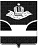 